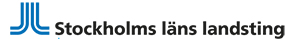 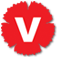 Stockholms läns landsting 
2017-05-09Motion av Jonas Lindberg (v) och Gunilla Roxby-Cromvall m. fl. om att införa en modern tillitsbaserad styrning Stockholms läns landsting använder trettio år gamla New Public Management-inspirerade styrmodeller som har visat sig vara ineffektiva och kostsamma. Trots att stora resurser genom åren har lagts på att räkna på verksamheternas ekonomi, effektivitet och produktivitet så brottas vi idag - kanske mer än någonsin - med frågorna: Gör vi rätt saker? Hur får vi kontroll på akutsjukhusens ekonomi? Skräckexemplen har blivit många genom åren. Patienter har kallats till flera korta besök för att det ger högre ersättning. Felaktiga behandlingar har givits för att de ger mer klirr i kassan. Mindre lönsamma men nog så viktiga busslinjer riskerar att läggas ner eftersom linjer med stort resande ger mer intäkter till bussbolagen. Resultatet har blivit en svällande byråkrati, ökad kontroll och minskat utrymme för professionella bedömningar, kostnadsdrivande och oändamålsenliga upphandlingar och ett otydligt politiskt ansvarsutkrävande.Idag styrs landstinget genom en så kallad beställar-utförarmodellen. Denna modell har inneburit att den folkvalda politikens makt har minskat till förmån för ökat tjänstemannastyre och så kallad avtalsstyrning där kontrollmekanismerna över våra välfärdstjänster har ökat avsevärt. Flertalet av professionerna inom vården har genom dessa styrsätt av sjukvården upplevt att deras makt och inflytande har tryckts tillbaka avsevärt och att kontroll och återrapportering till tjänstemän och förvaltningar präglar deras arbete istället för en tillit. Med införande av mål och resultatstyrning och ambitionen att offentliga verksamheter ska styras mer som privata företag har det utvecklats ett omfattande kontrollsystem för att mäta och utvärdera i vilken grad målen har uppfyllts. Men mätandet riktas oftast mot kvantitativa mått och det som är enkelt att mäta, vilket långt ifrån alltid är det som är viktigaste för verksamheterna. Utmärkande är ett fokus på att verksamheterna ska ”göra på rätt sätt” snarare än att ”göra rätt saker”.  Det kontrollsystem som var tänkt att säkra effektivitet blir i stället ett hinder för att åstadkomma denna effektivitet. Vi vill att välfärdens organisering ska präglas av större tillit till de som gör jobbet. Det är dags att lämna marknadssystemen bakom oss och istället se till att de anställda får inflytande över verksamheten. Att göra detta innebär ett stort skifte i den svenska välfärden och är en process som behöver ske på många plan samtidigt. Här kan Stockholms läns landsting spela en viktig roll. Regeringen och SKL har tillsatt en varsin utredning som arbetar med att ta fram styrsystem bortom New Public Management. Landstinget behöver bli en del av detta arbete och pröva nya sätt att styra och organisera sina verksamheter.Det är inte önskvärt att gå tillbaka till den inte sällan stelbenta och byråkratiska välfärd som fanns innan New public management. Morgondagens styrning behöver stärka medborgarnas, patienternas, resenärernas och personalens inflytande - inte som idag som kunder som enbart har att lämna om de inte är nöjda med kvaliteten, utan med verkligt inflytande att påverka och förbättra verksamheten så att man kan lita på att t.ex. den närmsta vårdcentralen håller en bra standard.Genom att personalen får ökat inflytande över välfärden tas deras kunnande och engagemang till vara. Det är de som kan verksamheterna och bäst kan möta brukarnas önskemål. Ett sådant skifte är även viktigt för att få en bättre arbetssituation för de anställda. I välfärden finns de största yrkesgrupperna för kvinnor i Sverige. Att flytta makten så att de själva bestämmer över sitt arbete är kraftfull feministisk politik. Med ökat ansvar och bättre villkor höjs dessutom dessa yrkens status, vilket gör det lättare att få personer att utbilda sig och söka sig dit. För att möta personalbristen i sjukvården är sådana reformer av stor betydelse.I Skottland har man valt att helt rulla tillbaka New public management inom sjukvården. Istället har de etablerat strukturer för att skapa delaktighet och inflytande från vårdanställda och allmänheten. Insatsstyrd finansiering ersattes med ramfinansiering och den detaljerade målstyrningen har stegvis reducerats. De har gått från 100 mål år 2005, via 35 mål år 2007, till 12 mål idag och siktet är inställt på bara 6 mål till slut. Samtidigt har målen omformulerats till mer omfattande kvalitativa mål. Sedan förändringarna genomfördes 2004 har dödligheten bland inlagda på sjukhus minskat med 12,5 procent.Det pågår redan idag en rad goda utvecklingsarbeten i landstingets verksamheter, framför allt för att arbeta mer personcentrerat. Detta arbete behöver lyftas och spridas så att det genomsyrar hela organisationen från botten och upp. Vi vill att landstinget utvecklar morgondagens styrsystem tillsammans med medborgarna, patienterna, resenärerna och personalen. För att initiera denna process föreslår vi Att	Stockholms läns landsting i samråd med verksamheterna och professionerna påbörjar arbetet med att utveckla moderna styrformer byggda på tillit och samtidigt avvecklar beställar/utförarmodellen som styrning av sina verksamheterAtt	inrätta en central funktion för tillitsstyrning, som har i uppdrag att sprida goda exempel, stötta försök med nya verksamhetsmodeller som exempelvis intraprenader, samt påbörja landstingets utveckling mot mer kvalitativ och långsiktig uppföljning.Att	inrätta en tillitsfond där verksamheter kan söka medel för att pröva nya tillitsstyrda arbetsformer.Att	genomföra en översyn av allt som mäts med syfte att reducera administrationen och antalet mål. Översynen ska genomföras på enhetsnivå och utgå ifrån vilken data de behöver för att veta att de är på rätt spår. Anställdas och brukares kompetens ska användas i detta arbete.Att	brukare och personal ska involveras och ha inflytande över alla landstingets upphandlingarAtt	Utreda den nuvarande styrningen av akutsjukhusen som aktiebolag, samt alternativa styrformer utifrån ett folkvalt, demokratiskt perspektiv.Jonas Lindberg (v)			Gunilla Roxby Cromvall (v)Theo Bodin (v) 			Marit Strand Normasdotter (v)		Petteri Louhema (v)			Anna Sehlin (v)			Kerstin Pettersson (v)			Håkan Jörnehed (v)			Mohibul Ezdan Khan (v)			Birgitta Sevefjord (v)Catarina Walgren (v)